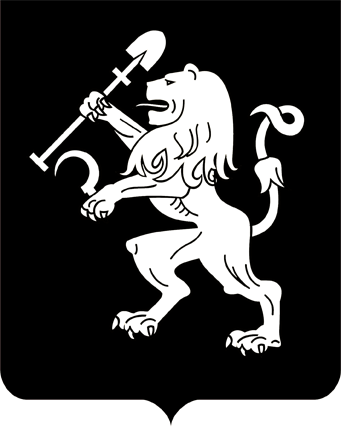 АДМИНИСТРАЦИЯ ГОРОДА КРАСНОЯРСКАПОСТАНОВЛЕНИЕО внесении изменения в постановление администрации города от 01.08.2014 № 473В целях совершенствования правовых актов администрации го-рода, руководствуясь статьями 41, 58, 59 Устава города Красноярска, ПОСТАНОВЛЯЮ:1. Внести изменение в приложение к постановлению администрации города от 01.08.2014 № 473 «Об утверждении Порядка списания имущества, принадлежащего на праве собственности муниципальному образованию городу Красноярску», заменив в абзаце шестом пункта 11, абзаце девятом пункта 20 слова «департамент городского хозяйства             администрации города» в соответствующем падеже словами «департамент городского хозяйства и транспорта администрации города» в соответствующем падеже.2. Настоящее постановление опубликовать в газете «Городские новости» и разместить на официальном сайте администрации города.Глава города                                                                               В.А. Логинов26.02.2024№ 149